   К а р а р                                                                          ПОСТАНОВЛЕНИЕ   08 июль 2016 й.                               №  41                        08  июля  2016 г.Администрация сельского поселения Юмашевский  сельсовет муниципального района Чекмагушевский район Республики Башкортостан  ПОСТАНОВЛЯЕТ:1.    Выделить помещение для  развертывания штабов  оповещения  и  пунктов сбора и посыльных  от организаций  и  учебных  заведений  в здании  Администрации  сельского  поселения  Юмашевский  сельсовет  по  адресу: РБ, Чекмагушевский  район, с. Юмашево, ул. Советская, 102.    Предоставить  автотранспорт  для  нужд  оповещения  и  доставки  граждан, подлежащих  призыву  на  военную  службу  по  мобилизации, на  пункты  сбора  отдела ВК РБ  в количестве 1 ед. – автобус  ПАЗ-32053   , гос.номер  В976 ВА (по согласованию).3.    Контроль за исполнением настоящего постановления оставляю  за собой.Глава сельского поселения:                                            Е.С.СеменоваБАШ[ОРТОСТАН  РЕСПУБЛИКА]ЫСА[МА{ОШ  РАЙОНЫ муниципаль районЫНЫ@  ЙОМАШ АУЫЛ СОВЕТЫ АУЫЛ  БИЛ^м^]Е  ХАКИМИ^ТЕ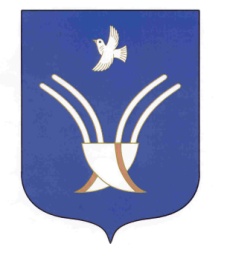 Администрация сельского поселенияЮМАШЕВСКИЙ сельсоветмуниципального района Чекмагушевский район Республики Башкортостан